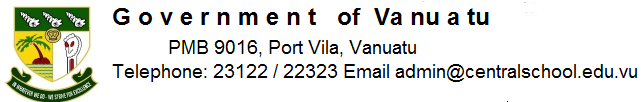 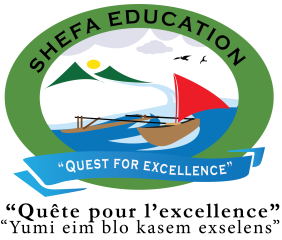 Central School Home School PackageYear 11 : Biology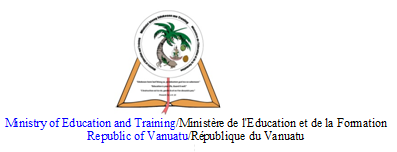 LESSON Plan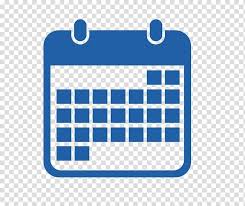         DateTerm 2 Week 8Monday – 6th July, 2020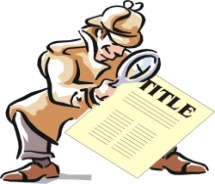 Strand 3 : Organism Level BiologySub-strand 3.3 : Animal DigestionLesson number : 6Learning outcomes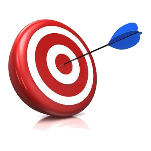 Explain the importance of these processes for the survival of animals. (BIO3.3.3.1 - Skill Level 3)ACTIVITY1.	Explain the importance of the processes of ingestion, digestion, absorption, and egestion for the survival of a dog.____________________________________________________________________________________________________________________________________________________________________________________________________________________________________________________________________________________________________________________________________________________________________________________________________________________________________________________________________________________________________________________________________________________________________________________________________________________________________________________________________________________________________________________________________________________________________________________________________________________________________________________________________________________________________________________________________________________________________________________________________________________________________________________________________________________________________________________________________________________________________________________________________________________________________2.	Explain the importance of the processes of ingestion, digestion, absorption, and egestion for the survival of a cattle.________________________________________________________________________________________________________________________________________________________________________________________________________________________________________________________________________________________________________________________________________________________________________________________________________________________________________________________________________________________________________________________________________________________________________________________________________________________________________________________________________________________________________________________________________________________________________________________________________________________________________________________________________________________________________________________________________________________________________________________________________________________________________________________________________________________________3.	Explain the importance of the processes of ingestion, digestion, absorption, and egestion for the survival of a human being.________________________________________________________________________________________________________________________________________________________________________________________________________________________________________________________________________________________________________________________________________________________________________________________________________________________________________________________________________________________________________________________________________________________________________________________________________________________________________________________________________________________________________________________________________________________________________________________________________________________________________________________________________________________________________________________________________________________________________________________________________________________________________________________________________________________________References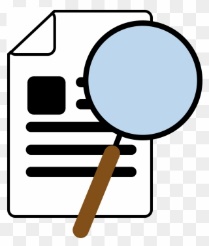 Bunn, T. & Roberts, A. (2008). NCEA Level 2 Biology. New Zealand : ESA Publications, pp 163 - 172Roberts, A. (2011). ESA Study Guide Level 2 Biology. New Zealand : ESA Publications, pp 187 – 195